Year 1 – Home learning challenge 10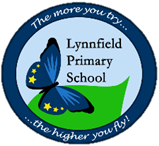 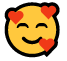 Reading (20 mins) – choose something different to read! If you go for a walk you could read some street signs! Or, how about reading a magazine/newspaper?Spelling (15 mins) – choose 2 different words a day and write them in a sentence.  Try to be creative!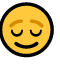 Maths (15 mins) – complete a task from the fluency ladder – only move onto the next step when you are an expert!  Ask people in your house to test you on a Friday (and maybe you could test them too!).  Also, keep practicing your 2, 5 and 10 times tables.Mindfulness – find a calm, quiet space and listen to some relaxing music.  Lay down and imagine you are in a relaxing place. 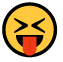 Physical activity – create your own obstacle course.  How many times can you complete it?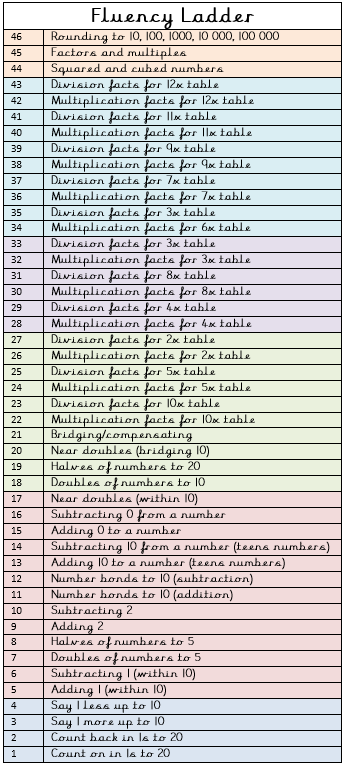 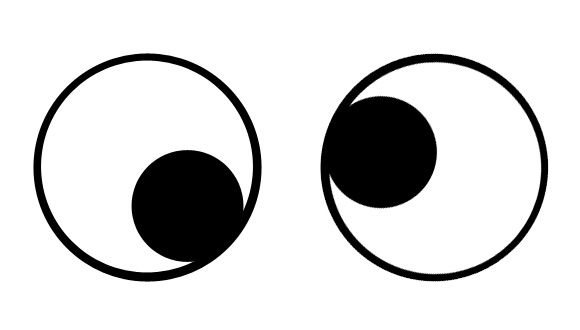 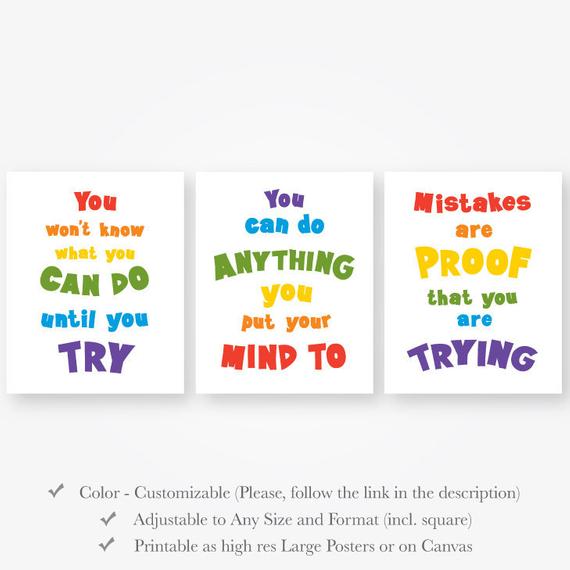 Spellings for the weekSpellings for the weekfurletterhurtbrotherchurchfarmerpurseflowerpurplebaker 